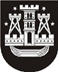 KLAIPĖDOS MIESTO SAVIVALDYBĖS TARYBASPRENDIMASDĖL BURIAVIMO, IRKLAVIMO, BAIDARIŲ IR KANOJŲ IRKLAVIMO SPORTO ŠAKŲ SPORTINĖS VEIKLOS PROGRAMŲ DALINIO FINANSAVIMO NUOSTATŲ PATVIRTINIMO2014 m. sausio 30 d. Nr. T2-12KlaipėdaVadovaudamasi Lietuvos Respublikos vietos savivaldos įstatymo 16 straipsnio 4 dalimi, Lietuvos Respublikos kūno kultūros ir sporto įstatymo 12 straipsnio 2 dalimi ir Lietuvos Respublikos švietimo įstatymo 67 straipsnio 5 dalimi, Klaipėdos miesto savivaldybės taryba nusprendžia: 1. Patvirtinti Buriavimo, irklavimo, baidarių ir kanojų irklavimo sporto šakų sportinės veiklos programų dalinio finansavimo nuostatus (pridedama).2. Nustatyti, kad šis sprendimas galioja iki 2014 m. gruodžio 31 d.3. Skelbti apie šį sprendimą vietinėje spaudoje ir visą sprendimo tekstą – Klaipėdos miesto savivaldybės interneto tinklalapyje.Savivaldybės meras Vytautas Grubliauskas